Настоящая должностная инструкция по охране труда для лица, ответственного за антитеррористическую безопасность, разработана с учетом условий в МБУ ДО ЦТТДиЮ «Технопарк» городского округа город Нефтекамск Республики Башкортостан (далее – Технопарк).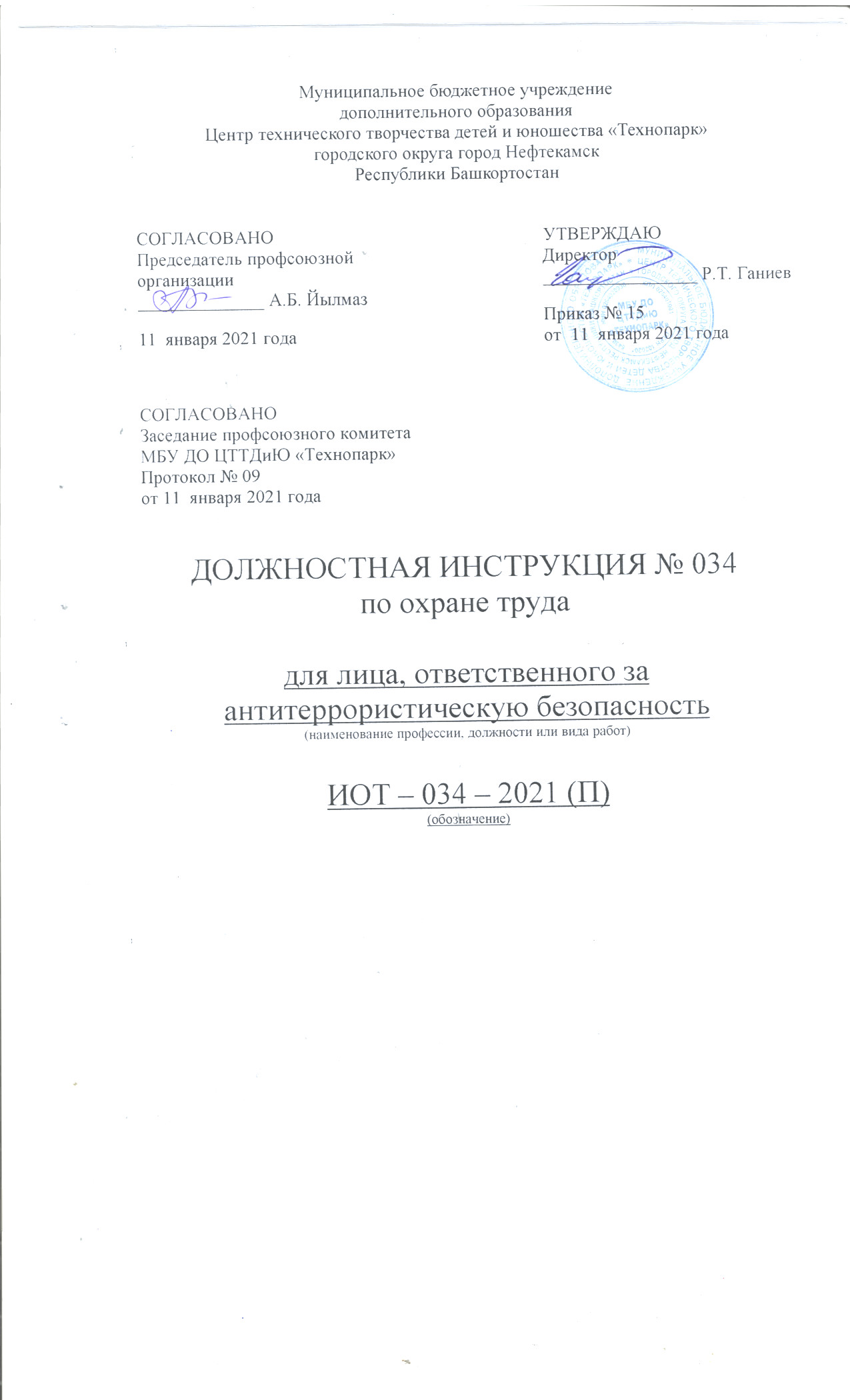 I. Общие положения.1.1. Настоящая инструкция устанавливает права и обязанности лица, ответственного за антитеррористическую безопасность Технопарка.1.2. Ответственным за антитеррористическую безопасность назначается лицо, имеющее специальное профессиональное образование, обладающее организаторскими способностями и опытом службы в Вооружённых Силах или правоохранительных структурах, необходимые для исполнения возложенных на него обязанностей.1.3. Лицо, ответственное за антитеррористическую безопасность (далее именуется — ответственный) подчиняется непосредственно директору Технопарка.1.4. Лицо, ответственное за антитеррористическую безопасность, должно знать:- требования Конституции РФ, законов РФ, указов и распоряжений Президента РФ, постановлений и распоряжений Правительства РФ, решения антитеррористической комиссии муниципального образования, органа управления, иные нормативные правовые документы, нормы и требования по вопросам организации обеспечения антитеррористической безопасности Технопарка;- особенности обстановки вокруг Технопарка, требования по обеспечению технической укреплённости и антитеррористической защиты объекта;- порядок осуществления пропускного режима Технопарка;- правила внутреннего распорядка Технопарка;- порядок взаимодействия с органами ФСБ, МВД, МЧС, другими службами экстренного реагирования в штатном режиме и в условиях чрезвычайной ситуации при угрозе совершения или совершении террористического акта.1.5. В своей деятельности лицо, ответственное за антитеррористическую безопасность руководствуется:- Конституцией РФ;- Законом РФ «Об образовании»;- Указами и распоряжениями Президента РФ;- Решениями Правительства РФ и органов управления образованием всех уровней;- Административным, уголовным, трудовым законодательством;- Правилами и нормами охраны труда, техники безопасности и противопожарной защиты;- Положением об образовательном учреждении;- Уставом и локальными правовыми актами Технопарка;- Настоящей инструкцией.II. Функциональные обязанности.На лицо, ответственное за антитеррористическую безопасность Технопарка, возлагаются следующие обязанности:2.1. Организация работы по обеспечению антитеррористической защиты в условиях учебного и производственного процессов, проведения внешкольных массовых мероприятий.2.2. Организация работы по выполнению решений антитеррористических комиссий городского округа город Нефтекамск, вышестоящих органов управления образованием по вопросам антитеррористической безопасности в части, касающейся Технопарка.2.3. Подготовка планов мероприятий, проектов приказов и распоряжений директора Технопарка по вопросам антитеррористической защиты, а также подготовка отчётной документации по данному вопросу.2.4. Разработка инструкций по действиям администрации, персонала, обучающихся Технопарка при угрозе или совершении диверсионно-террористического акта.2.5. Организация и обеспечение пропускного режима на территорию и здания Технопарка.2.6. Осуществление ежедневного контроля за территорией и помещениями Технопарка по вопросу антитеррористической безопасности.2.7. Обеспечение контроля за правомерным и безопасным использованием помещений Технопарка, сдаваемых в аренду, проведением ремонтных и строительных работ на предмет выявления фактов возможной подготовки террористических актов.2.8. Внесение предложений директору Технопарка по совершенствованию системы антитеррористической безопасности Технопарка, в том числе технической укреплённости объекта.2.9. Организация и проведение теоретических занятий и практических тренировок с персоналом и обучающимися по их действиям при угрозе совершения или совершении террористического акта.2.10. Координация деятельности Технопарка при угрозе или совершении диверсионно-террористического акта.2.11. Взаимодействие с территориальными подразделениями органов внутренних дел, федеральной службы безопасности, гражданской обороны, муниципальным органом управления образованием, общественными формированиями, другими органами и организациями, находящимися на территории города Нефтекамска, по вопросу обеспечения антитеррористической защиты Технопарка.2.12. Размещение наглядной агитации по антитеррористической защите Технопарка, справочной документации по способам и средствам экстренной связи с отделом ФСБ, УВД, органами ГО и ЧС.		III. Права.Лицо, ответственное за антитеррористическую безопасность имеет право:3.1. Участвовать в совещаниях, семинарах и встречах по вопросу антитеррористической защиты Технопарка, а также инициировать их проведение.3.2. Запрашивать и получать от руководства и сотрудников Технопарка необходимую информацию и документы по вопросу обеспечения антитеррористической защиты объекта.3.3. Подписывать и визировать документы в пределах своей компетенции.3.4. Проводить проверки своевременности и качества исполнения поручений по вопросу антитеррористической защиты объекта.3.5. Отдавать распоряжения работникам Технопарка по вопросам обеспечения антитеррористической безопасности.3.6. Распоряжаться вверенным ему имуществом, инвентарем, иными материально-техническими средствами с соблюдением требований, определенных законодательными и нормативными правовыми актами, уставом образовательного учреждения для обеспечения антитеррористической безопасности.3.7. Повышать квалификацию для выполнения своих функциональных обязанностей.IV. Ответственность4.1. Лицо, ответственное за антитеррористическую безопасность, несёт ответственность:- за ненадлежащее исполнение или неисполнение функциональных обязанностей, предусмотренных настоящей инструкцией,- в пределах, определённых действующим трудовым законодательством Российской Федерации;- за правонарушения, совершённые в процессе осуществления своей деятельности, - в пределах, определённых действующим административным, уголовным и гражданским законодательством Российской Федерации.Инструкцию составил:Педагог-организатор                                                                                         Н.Я. Нагимов